МАОУ «Малышенская СОШ»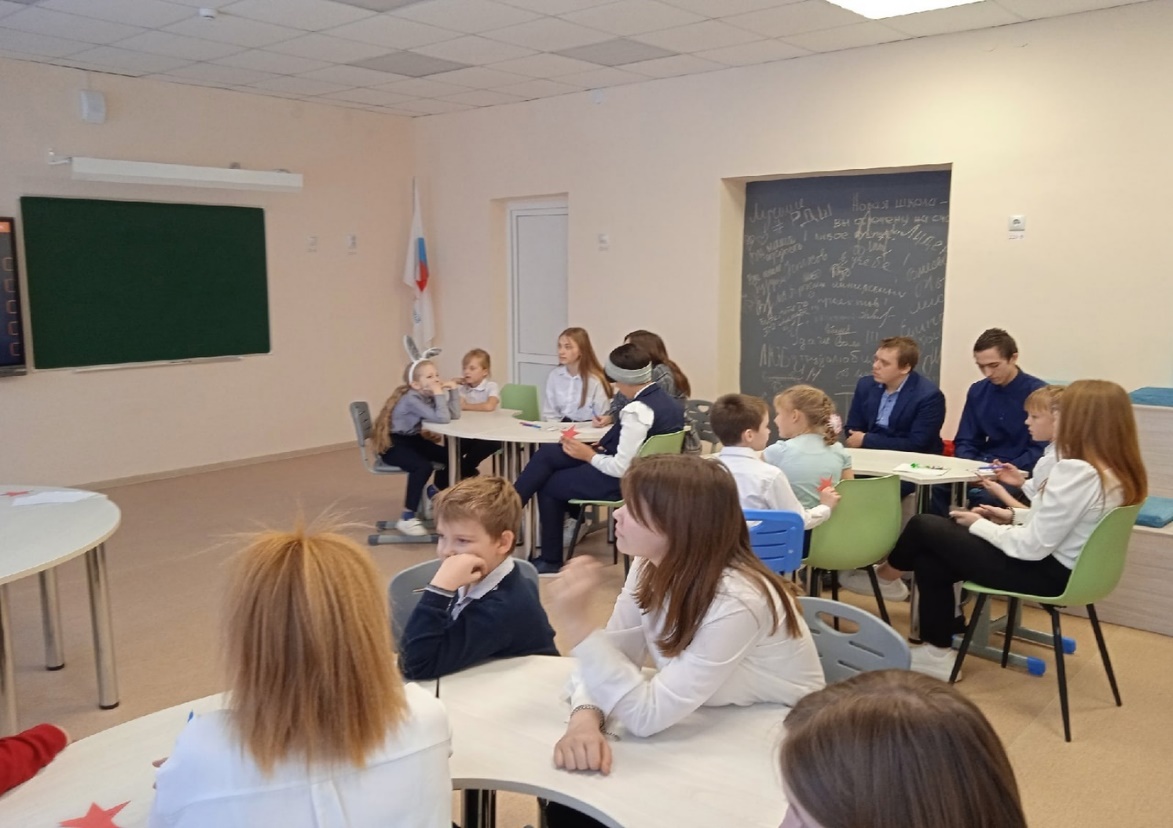 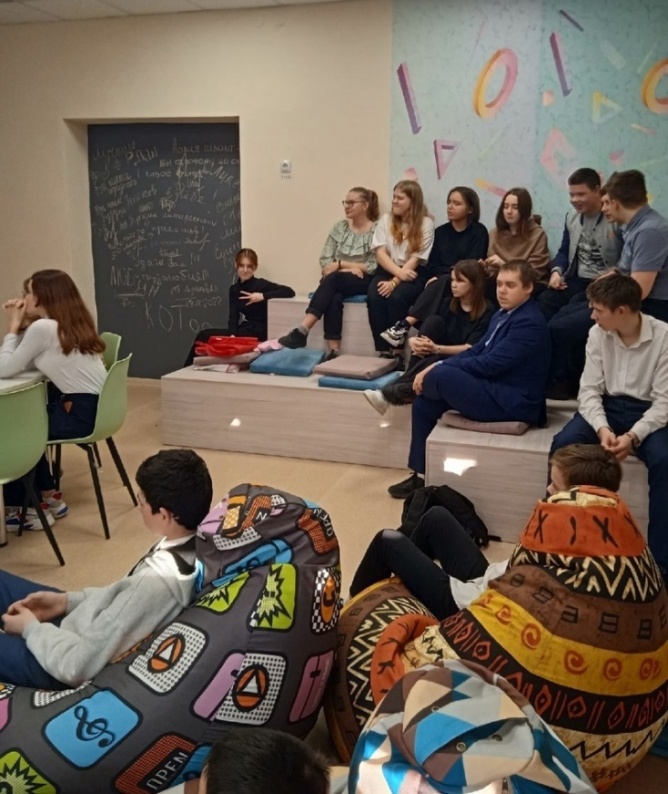 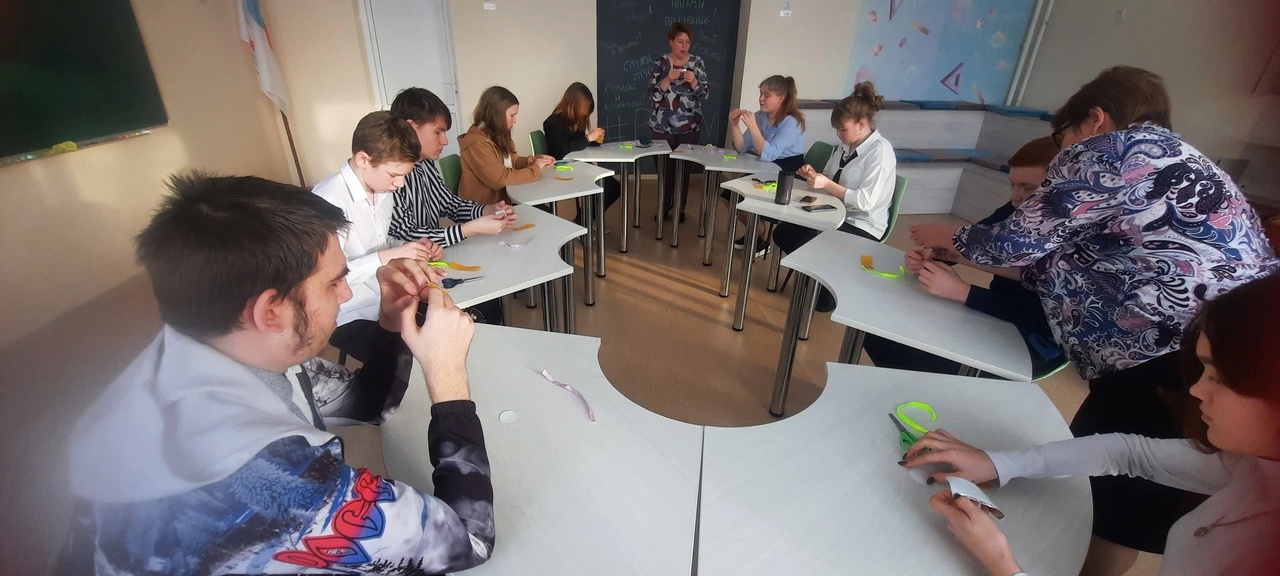 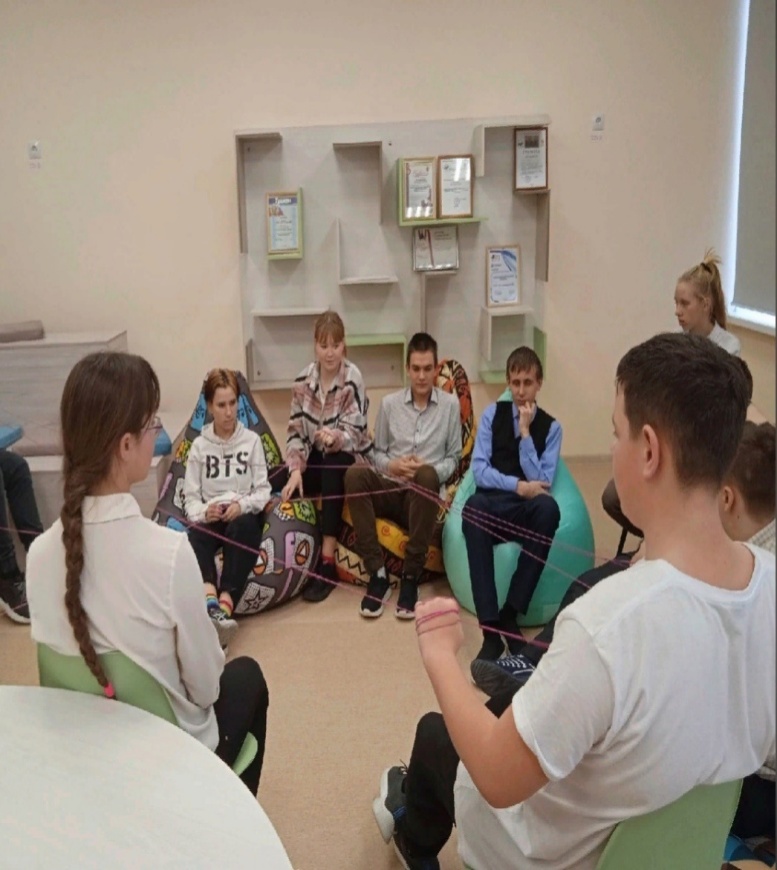 